Извещение о закупкетоваров для обеспечения нужд Службы государственного надзора МЮ ПМРЭскиз двери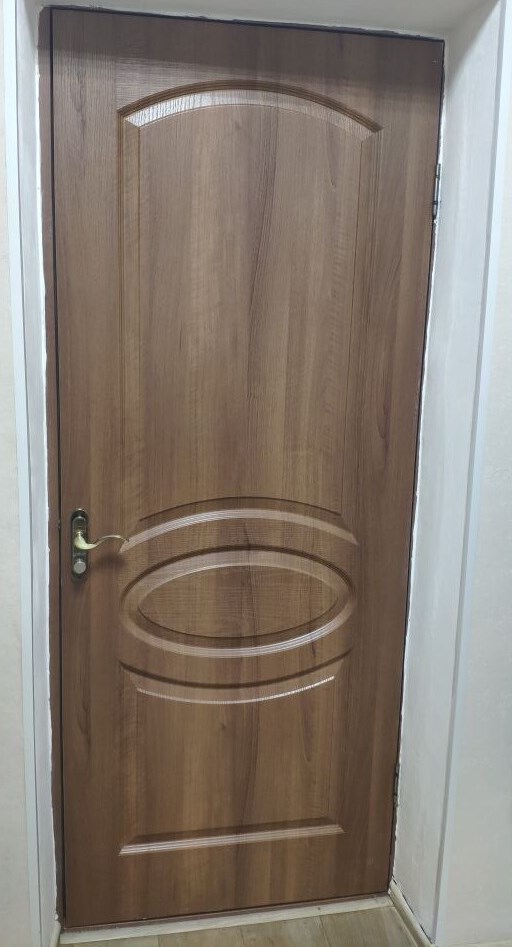 Приложение к Положению о порядке обоснования  закупок товаров, работ, услуг для обеспечения государственных (муниципальных) нужд и коммерческих нужд ФОРМАобоснования закупок товаров, работ и услуг для обеспечениягосударственных (муниципальных) нужд и коммерческих нуждОтветственный исполнитель  Начальник ФАУ _______________________ Н.В. Бондарь«___»_______________2021г№ п/пНаименование:Наименование:Наименование:Поля для заполненияПоля для заполнения1222331. Общая информация о закупке1. Общая информация о закупке1. Общая информация о закупке1. Общая информация о закупке1. Общая информация о закупке1. Общая информация о закупке1Номер извещения (номер закупки согласно утвержденному Плану закупок)Номер извещения (номер закупки согласно утвержденному Плану закупок)Номер извещения (номер закупки согласно утвержденному Плану закупок)№9№92Используемый способ определения поставщика Используемый способ определения поставщика Используемый способ определения поставщика Запрос предложенийЗапрос предложений3Предмет закупкиПредмет закупкиПредмет закупкиДвери с комплектующимиДвери с комплектующими4Наименование группы товаров Наименование группы товаров Наименование группы товаров Непродовольственные товар – строительные материалыНепродовольственные товар – строительные материалы5Дата размещения извещенияДата размещения извещенияДата размещения извещения16.04.2021 г.16.04.2021 г.2. Сведения о заказчике2. Сведения о заказчике2. Сведения о заказчике2. Сведения о заказчике2. Сведения о заказчике2. Сведения о заказчике1Наименование заказчикаНаименование заказчикаНаименование заказчикаСлужба государственного надзора МЮ ПМРСлужба государственного надзора МЮ ПМР2Место нахожденияМесто нахожденияМесто нахожденияг. Тирасполь ул. Мира, 50г. Тирасполь ул. Мира, 503Почтовый адресПочтовый адресПочтовый адресг. Тирасполь ул. Мира, 50г. Тирасполь ул. Мира, 504Адрес электронной почтыАдрес электронной почтыАдрес электронной почтыofficegosnazorpmr@gmail.comofficegosnazorpmr@gmail.com5Номер контактного телефонаНомер контактного телефонаНомер контактного телефона(0533) 2-75-35 (0533) 2-75-35 6Дополнительная информацияДополнительная информацияДополнительная информациянетнет3. Информация о процедуре закупки3. Информация о процедуре закупки3. Информация о процедуре закупки3. Информация о процедуре закупки1Дата и время начала подачи заявок (дата и время начала регистрации на сайте в глобальной сети Интернет – в случае осуществления закупки путем проведения открытого аукциона в электронной форме)Дата и время начала подачи заявок (дата и время начала регистрации на сайте в глобальной сети Интернет – в случае осуществления закупки путем проведения открытого аукциона в электронной форме)Дата и время начала подачи заявок (дата и время начала регистрации на сайте в глобальной сети Интернет – в случае осуществления закупки путем проведения открытого аукциона в электронной форме)16.04.2021 г.16.04.2021 г.2Дата и время окончания подачи заявок (дата и время окончания регистрации на сайте в глобальной сети Интернет – в случае осуществления закупки путем проведения открытого аукциона в электронной форме)Дата и время окончания подачи заявок (дата и время окончания регистрации на сайте в глобальной сети Интернет – в случае осуществления закупки путем проведения открытого аукциона в электронной форме)Дата и время окончания подачи заявок (дата и время окончания регистрации на сайте в глобальной сети Интернет – в случае осуществления закупки путем проведения открытого аукциона в электронной форме)22.04.2021 г. 12-00 час22.04.2021 г. 12-00 час3Место подачи заявокМесто подачи заявокМесто подачи заявокСлужба государственного надзора МЮ ПМР г. Тирасполь ул. Мира, 50Служба государственного надзора МЮ ПМР г. Тирасполь ул. Мира, 504Порядок подачи заявок Порядок подачи заявок Порядок подачи заявок Запечатанный конверт по адресу  Служба государственного надзора МЮ ПМР, г. Тирасполь ул. Мира, 50Запечатанный конверт по адресу  Служба государственного надзора МЮ ПМР, г. Тирасполь ул. Мира, 505 Дата и время проведения закупки Дата и время проведения закупки Дата и время проведения закупки22.04.2021 г. 15-00 час.22.04.2021 г. 15-00 час.6Место проведения закупки (сайт в глобальной сети Интернет – в случае осуществления закупки путем проведения открытого аукциона в электронной форме)Место проведения закупки (сайт в глобальной сети Интернет – в случае осуществления закупки путем проведения открытого аукциона в электронной форме)Место проведения закупки (сайт в глобальной сети Интернет – в случае осуществления закупки путем проведения открытого аукциона в электронной форме)Служба государственного надзора МЮ ПМР, г. Тирасполь ул. Мира, 50Служба государственного надзора МЮ ПМР, г. Тирасполь ул. Мира, 507Порядок оценки заявок, окончательных предложений участников закупки и критерии этой оценки (в случае определения поставщика товаров, работ, услуг методом проведения запроса предложений)Порядок оценки заявок, окончательных предложений участников закупки и критерии этой оценки (в случае определения поставщика товаров, работ, услуг методом проведения запроса предложений)Порядок оценки заявок, окончательных предложений участников закупки и критерии этой оценки (в случае определения поставщика товаров, работ, услуг методом проведения запроса предложений)По критериям: 1. Цена контрактаПо критериям: 1. Цена контракта4. Начальная (максимальная) цена контракта4. Начальная (максимальная) цена контракта4. Начальная (максимальная) цена контракта4. Начальная (максимальная) цена контракта4. Начальная (максимальная) цена контракта4. Начальная (максимальная) цена контракта1Начальная (максимальная) цена контрактаНачальная (максимальная) цена контрактаНачальная (максимальная) цена контракта11187,0011187,002ВалютаВалютаВалютаРубли ПМРРубли ПМР3Источник финансированияИсточник финансированияИсточник финансированияРеспубликанский бюджет Республиканский бюджет 4Возможные условия оплаты (предоплата, оплата по факту или отсрочка платежа)Возможные условия оплаты (предоплата, оплата по факту или отсрочка платежа)Возможные условия оплаты (предоплата, оплата по факту или отсрочка платежа)Оплата по мере поступления финансирования с отсрочкой платежа до 30 дней. Оплата по мере поступления финансирования с отсрочкой платежа до 30 дней. 5. Информация о предмете (объекте) закупки5. Информация о предмете (объекте) закупки5. Информация о предмете (объекте) закупки5. Информация о предмете (объекте) закупки5. Информация о предмете (объекте) закупки5. Информация о предмете (объекте) закупки1Предмет закупки и его описание№ п/п лотаНаименование товара (работы, услуги) и его описаниеНаименование товара (работы, услуги) и его описаниеНачальная (максимальная) цена1Дверное полотно МДФ Deluxe Форис 1 Цвет – золотая ольхаРазмер 80*200*0,34Количество 8 шт. Цвет – золотая ольхаРазмер 80*200*0,34Количество 8 шт.5120,002Коробка МДФ инд. ПВХ Deluxe1Цвет золотая ольхаРазмер 80*32Количество 8 комплектовЦвет золотая ольхаРазмер 80*32Количество 8 комплектов2053,003Петли 1Петли левые 3 комплектаПравые 5 комплектовЦвет Сатин-хромПетли левые 3 комплектаПравые 5 комплектовЦвет Сатин-хром504,004Ручки и комплектующие1Ручка на розетке – 8 шт.Задвижка – 8 шт.Защелка – 8 шт.Поворотник – 8 шт.замкиЦвет сатин-хромРучка на розетке – 8 шт.Задвижка – 8 шт.Защелка – 8 шт.Поворотник – 8 шт.замкиЦвет сатин-хром2260,005Наличники1Цвет – золотая ольха 5 комплектов с 2х сторонЦвет – золотая ольха 5 комплектов с 2х сторон1250,002Информация о необходимости предоставления участниками закупки образцов продукции, предлагаемых к поставкеИнформация о необходимости предоставления участниками закупки образцов продукции, предлагаемых к поставкеИнформация о необходимости предоставления участниками закупки образцов продукции, предлагаемых к поставкеИнформация о необходимости предоставления участниками закупки образцов продукции, предлагаемых к поставкеПри подаче заявки указывать гарантийные условия, сертификаты качества, фото, и образец цвета дверей3Дополнительные требования к предмету (объекту) закупкиДополнительные требования к предмету (объекту) закупкиДополнительные требования к предмету (объекту) закупкиДополнительные требования к предмету (объекту) закупкиДвери должны соответствовать приложенной фотографии 4Иная информация, позволяющая участникам закупки правильно сформировать и представить заявки на участие в закупкеИная информация, позволяющая участникам закупки правильно сформировать и представить заявки на участие в закупкеИная информация, позволяющая участникам закупки правильно сформировать и представить заявки на участие в закупкеИная информация, позволяющая участникам закупки правильно сформировать и представить заявки на участие в закупкенет6. Преимущества, требования к участникам закупки6. Преимущества, требования к участникам закупки6. Преимущества, требования к участникам закупки6. Преимущества, требования к участникам закупки6. Преимущества, требования к участникам закупки6. Преимущества, требования к участникам закупки1Преимущества (отечественный производитель; учреждения и организации уголовно-исполнительной системы, а также организации, применяющие труд инвалидов)Преимущества (отечественный производитель; учреждения и организации уголовно-исполнительной системы, а также организации, применяющие труд инвалидов)Преимущества (отечественный производитель; учреждения и организации уголовно-исполнительной системы, а также организации, применяющие труд инвалидов)Нет.Нет.2Требования к участникам и перечень документов, которые должны быть представленыТребования к участникам и перечень документов, которые должны быть представленыТребования к участникам и перечень документов, которые должны быть представленыТребования к участникам закупки:Соответствие требованиям, установленным действующим законодательством ПМР к лицам, осуществляющим поставку товара, являющегося объектом закупки;перечень документов:1) выписка из ЕГРЮЛ (или копия выписки), выданная в 2021 году.2) доверенность подтверждающая полномочия лица - участника лица на осуществление действий от имени участника закупки;3)документы, подтверждающие соответствие (сертификаты качества, свидетельства, лицензии, аккредитации, а также иные документы необходимые для осуществления данного вида деятельности).Требования к участникам закупки:Соответствие требованиям, установленным действующим законодательством ПМР к лицам, осуществляющим поставку товара, являющегося объектом закупки;перечень документов:1) выписка из ЕГРЮЛ (или копия выписки), выданная в 2021 году.2) доверенность подтверждающая полномочия лица - участника лица на осуществление действий от имени участника закупки;3)документы, подтверждающие соответствие (сертификаты качества, свидетельства, лицензии, аккредитации, а также иные документы необходимые для осуществления данного вида деятельности).3Условия об ответственности за неисполнение или ненадлежащее исполнение принимаемых на себя участниками закупок обязательствУсловия об ответственности за неисполнение или ненадлежащее исполнение принимаемых на себя участниками закупок обязательствУсловия об ответственности за неисполнение или ненадлежащее исполнение принимаемых на себя участниками закупок обязательствВ соответствие с законодательством ПМР и условиями контракта В соответствие с законодательством ПМР и условиями контракта 4Требования к гарантийным обязательствам, предоставляемым поставщиком (подрядчиком, исполнителем), в отношении поставляемых товаров (работ, услуг);Требования к гарантийным обязательствам, предоставляемым поставщиком (подрядчиком, исполнителем), в отношении поставляемых товаров (работ, услуг);Требования к гарантийным обязательствам, предоставляемым поставщиком (подрядчиком, исполнителем), в отношении поставляемых товаров (работ, услуг);Соответствие качества действующим ГОСТамСоответствие качества действующим ГОСТам7. Условия контракта7. Условия контракта7. Условия контракта7. Условия контракта7. Условия контракта7. Условия контракта1Информация о месте доставки товара, месте выполнения работы или оказания услугиИнформация о месте доставки товара, месте выполнения работы или оказания услугиИнформация о месте доставки товара, месте выполнения работы или оказания услугиДоставка за счет Поставщика по адресу г. Тирасполь ул. Мира, 50 Служба государственного надзора МЮ ПМРДоставка за счет Поставщика по адресу г. Тирасполь ул. Мира, 50 Служба государственного надзора МЮ ПМР2Сроки поставки товара или завершения работы либо график оказания услугСроки поставки товара или завершения работы либо график оказания услугСроки поставки товара или завершения работы либо график оказания услуг Поставка после заключения контракта Поставка после заключения контрактаУТВЕРЖДЕНОНачальник Службы государственного надзора МЮ ПМР____________________ В.И. Устенко «____»_____________2021г УТВЕРЖДЕНОНачальник Службы государственного надзора МЮ ПМР____________________ В.И. Устенко «____»_____________2021г УТВЕРЖДЕНОНачальник Службы государственного надзора МЮ ПМР____________________ В.И. Устенко «____»_____________2021г УТВЕРЖДЕНОНачальник Службы государственного надзора МЮ ПМР____________________ В.И. Устенко «____»_____________2021г УТВЕРЖДЕНОНачальник Службы государственного надзора МЮ ПМР____________________ В.И. Устенко «____»_____________2021г УТВЕРЖДЕНОНачальник Службы государственного надзора МЮ ПМР____________________ В.И. Устенко «____»_____________2021г УТВЕРЖДЕНОНачальник Службы государственного надзора МЮ ПМР____________________ В.И. Устенко «____»_____________2021г УТВЕРЖДЕНОНачальник Службы государственного надзора МЮ ПМР____________________ В.И. Устенко «____»_____________2021г N п/п закупки соответствующийN п/п в плане закупки товаровработ, услугN п/п закупки соответствующийN п/п в плане закупки товаровработ, услугНаименованиепредметазакупкиN п/плота взакупкеНаименование объекта (объектов) закупки и его (их) описаниеНаименование объекта (объектов) закупки и его (их) описаниеНаименование объекта (объектов) закупки и его (их) описаниеНаименование объекта (объектов) закупки и его (их) описаниеНаименование объекта (объектов) закупки и его (их) описаниеНаименование объекта (объектов) закупки и его (их) описаниеНачальная максимальная ценаконтракта (начальная максимальная ценалота), рублейПМРНаименование метода определения и обоснования начальной (максимальной)цены контракта начальной (максимальной)цены лотаОбоснование выбранного метода определения и обоснования начальной (максимальной)цены контракта начальной (максимальной)цены лота, указания на невозможность применения иных методов определения начальной (максимальной)ценыСпособ определения поставщика (подрядчика, исполнителя)Обоснование выбранного способа определения поставщика (подрядчика, исполнителя)Обоснование дополнительных требований (п. 2 ст.21 Закона ПМР «О закупках в ПМР) к участникам закупки  (при наличии таких требований)Обоснование дополнительных требований (п. 2 ст.21 Закона ПМР «О закупках в ПМР) к участникам закупки  (при наличии таких требований)N п/п закупки соответствующийN п/п в плане закупки товаровработ, услугN п/п закупки соответствующийN п/п в плане закупки товаровработ, услугНаименованиепредметазакупкиN п/плота взакупкеНаименованиетовара (работы,услуги)Качественные итехническиехарактеристикиобъекта закупкиОбоснованиезаявленныхкачественныхи техническиххарактеристикобъекта закупкиКоличественные характеристики объекта закупкиКоличественные характеристики объекта закупкиКоличественные характеристики объекта закупкиНачальная максимальная ценаконтракта (начальная максимальная ценалота), рублейПМРНаименование метода определения и обоснования начальной (максимальной)цены контракта начальной (максимальной)цены лотаОбоснование выбранного метода определения и обоснования начальной (максимальной)цены контракта начальной (максимальной)цены лота, указания на невозможность применения иных методов определения начальной (максимальной)ценыСпособ определения поставщика (подрядчика, исполнителя)Обоснование выбранного способа определения поставщика (подрядчика, исполнителя)Обоснование дополнительных требований (п. 2 ст.21 Закона ПМР «О закупках в ПМР) к участникам закупки  (при наличии таких требований)Обоснование дополнительных требований (п. 2 ст.21 Закона ПМР «О закупках в ПМР) к участникам закупки  (при наличии таких требований)N п/п закупки соответствующийN п/п в плане закупки товаровработ, услугN п/п закупки соответствующийN п/п в плане закупки товаровработ, услугНаименованиепредметазакупкиN п/плота взакупкеНаименованиетовара (работы,услуги)Качественные итехническиехарактеристикиобъекта закупкиОбоснованиезаявленныхкачественныхи техническиххарактеристикобъекта закупкиЕдиницаизмеренияКоличество,объемзакупкиКоличество,объемзакупкиНачальная максимальная ценаконтракта (начальная максимальная ценалота), рублейПМРНаименование метода определения и обоснования начальной (максимальной)цены контракта начальной (максимальной)цены лотаОбоснование выбранного метода определения и обоснования начальной (максимальной)цены контракта начальной (максимальной)цены лота, указания на невозможность применения иных методов определения начальной (максимальной)ценыСпособ определения поставщика (подрядчика, исполнителя)Обоснование выбранного способа определения поставщика (подрядчика, исполнителя)Обоснование дополнительных требований (п. 2 ст.21 Закона ПМР «О закупках в ПМР) к участникам закупки  (при наличии таких требований)Обоснование дополнительных требований (п. 2 ст.21 Закона ПМР «О закупках в ПМР) к участникам закупки  (при наличии таких требований)1123456788910111213141499Дверное полотно МДФ Deluxe Форис1Дверное полотно МДФ Deluxe ФорисЦвет – золотая ольхаРазмер 80*200*0,34Шт.885120,00Метод сопоставимых рыночных ценЗакон ПМР № 318-З-VI от 26.11.2018г «О закупках в ПМР»  п 5 ст 16Запрос предложенийЗакон ПМР № 318-З-VI  от 26.11.2018г «О закупках в ПМР» ст 4499Коробка МДФ инд. ПВХ Deluxe1Коробка МДФ инд. ПВХ DeluxeЦветзолотая ольхаРазмер 80*32комп.882053,00Метод сопоставимых рыночных ценЗакон ПМР № 318-З-VI от 26.11.2018г «О закупках в ПМР»  п 5 ст 16Запрос предложенийЗакон ПМР № 318-З-VI  от 26.11.2018г «О закупках в ПМР» ст 4499Петли1Петли левые и правыецвет хромлевые 3 комплекта5 комплектовКомп.88504,00Метод сопоставимых рыночных ценЗакон ПМР № 318-З-VI от 26.11.2018г «О закупках в ПМР»  п 5 ст 16Запрос предложенийЗакон ПМР № 318-З-VI  от 26.11.2018г «О закупках в ПМР» ст 4499Ручки в комплекте1Ручка с замком – 8 шт.Задвижка – 8 шт.Защелка – 8 шт.Подворотник – 8 шт.Цвет сатин-хромКомп.882260,00Метод сопоставимых рыночных ценЗакон ПМР № 318-З-VI от 26.11.2018г «О закупках в ПМР»  п 5 ст 16Запрос предложенийЗакон ПМР № 318-З-VI  от 26.11.2018г «О закупках в ПМР» ст 4499Наличники1НаличникиЦвет – золотая ольха5 комплектов с 2х сторонКомп.5 комплектов 5 комплектов 1250,00Метод сопоставимых рыночных ценЗакон ПМР № 318-З-VI от 26.11.2018г «О закупках в ПМР»  п 5 ст 16Запрос предложенийЗакон ПМР № 318-З-VI  от 26.11.2018г «О закупках в ПМР» ст 44Итого позакупке11187,00Метод сопоставимых рыночных ценЗакон ПМР № 318-З-VI от 26.11.2018г «О закупках в ПМР»  п 5 ст 16Запрос предложенийЗакон ПМР № 318-З-VI  от 26.11.2018г «О закупках в ПМР» ст 44